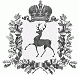 АДМИНИСТРАЦИЯ РАБОЧЕГО ПОСЁЛКА ШАРАНГАШАРАНГСКОГО МУНИЦИПАЛЬНОГО РАЙОНАНИЖЕГОРОДСКОЙ ОБЛАСТИПОСТАНОВЛЕНИЕот 01.08.2017							N76О внесении изменений и дополнений в постановление Шарангской поселковой администрации от 01.07.2008 №2 «Об утверждении Положения об аттестации муниципальных служащих Шарангской поселковой администрации»        В целях приведения в соответствие с Законом Нижегородской области от 05.07.2017 N 73-З «О внесении изменений в Закон Нижегородской области «О муниципальной службе в Нижегородской области», Уставом рабочего поселка Шаранга Шарангского муниципального района Нижегородской области, администрация рабочего посёлка Шаранга Шарангского муниципального района Нижегородской области (далее – администрация р.п.Шаранга) п о с т а н о в л я е т:1.Внести изменения и дополнения в постановление Шарангской поселковой администрации от 01.07.2008 года № 2 «Об утверждении Положения об аттестации муниципальных служащих Шарангской поселковой администрации» (далее – постановление):1.1. в пункте 10 приложения к Положению о проведении аттестации муниципальных служащих рабочего поселка Шаранга Шарангского муниципального района Нижегородской области, утвержденному постановлением, слова «соответствует замещаемой должности муниципальной службы при условии выполнения рекомендаций аттестационной комиссии по его служебной деятельности;» исключить.2. Настоящее постановление вступает в силу с момента его издания.И.о.главы администрации	В.В.Шуркина